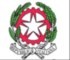 Ministero dell’Istruzione, dell’Università e della RicercaIstituto Comprensivo Crema UnoVia Borgo S.Pietro 8 -26013 Crema (CR)tel. 0373-256238  fax 0373-250556E-mail ufficio: segreteriacircolo1@libero.itP.E.C. : cric82700p@pec.istruzione.itC.F. 91037290193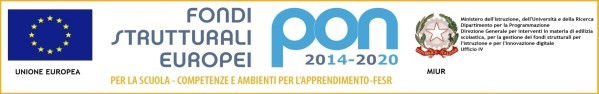 Allegato A – Domanda di partecipazione alla selezione di Esperto Progetto  10.2.2A FSE –   PON –LO-2017-303– Competenze di base “Libri parlanti”Al Dirigente ScolasticoIC Crema UnoIl/La sottoscritt……………………………………………………………, nat.. a ……………………… Il…………………………………………. residente/domiciliato a…………………………………… Via…………………………………………….n. …………………. CAP……………………………….. Telefono……………………… Cell……………………….e-mail………………………………………. C.F……………………………………………… Titolo di studio ………………………………………..CHIEDEDi essere ammesso/a a partecipare al Bando indicato in oggetto in qualità di Esperto.II/la sottoscritt.. dichiara di aver preso visione del Bando e di accettarne il contenuto. Si riserva di consegnare, ove richiesto, se risulterà idoneo, pena decadenza, la documentazione dei titoli.II/la sottoscritt.. dichiara di  essere Docente presso ………………………….				     Cattedra …………………………………………...      II/la sottoscritt.. dichiara di avere competenze specifiche in  competenze di progettazione e realizzazione di attività teatrali  competenze digitali, audio/video (es. uso di google drive, movie maker e affini e lim)Chiede di concorrere per i seguenti moduli (crocettare le scelte che interessano) 1	 2	 3	 4	 5	II/la sottoscritt.. autorizza codesto Istituto al trattamento dei propri dati personali ai sensi della L. n. 675 del 31/12/1996.Allega alla presente :Fotocopia documento di identitàCurriculum vitaeScheda Allegato A1 (tabella titoli debitamente compilata)Scheda Allegato C (autocertificazione di assenza di condanne penali) Eventuale autorizzazione Amministrazione di appartenenzaLì, ………………………..	In fede…………………………….